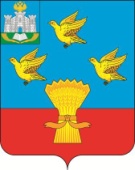 РОССИЙСКАЯ ФЕДЕРАЦИЯОРЛОВСКАЯ ОБЛАСТЬ АДМИНИСТРАЦИЯ ЛИВЕНСКОГО  РАЙОНА ПОСТАНОВЛЕНИЕ 7 ноября 2018 г. 	№ 409    г. ЛивныО внесении изменений в постановление администрации Ливенского района Орловской области от 17.02.2015 № 67 «Об утверждении Положения об общественной комиссии по жилищным вопросам при администрации Ливенского района Орловской области»В связи с изменением персональных данных администрация Ливенского района постановляет: Внести в постановление администрации Ливенского района Орловской области  от 17.02.2015 № 67 «Об утверждении Положения об общественной комиссии по жилищным вопросам при администрации Ливенского района Орловской области» (в редакции постановлений администрации Ливенского района от 19.05.2015 № 213, от 25.06.2015 № 291, от 12.08.2015          № 405, от 26.08.2015 № 469, от 04.02.2016 № 35 от 12.12.2016 № 557, от 18.01.2017 № 7, от 18.04.2017 № 143, от 17.11.2017 № 417, от 22.01.2018 № 26, от 30.10.2018 № 397) следующее изменение:1.1. в приложении 2:слово «Амелякина» заменить словом «Романова».Настоящее постановление вступает в силу с момента его обнародования. Управлению организационной и правовой работы администрации Ливенского района Орловской области (Н.А. Болотская) обеспечить обнародование настоящего постановления на официальном сайте администрации Ливенского района Орловской области в информационно-телекоммуникационной сети «Интернет».Контроль за исполнением настоящего постановления возложить на заместителя главы администрации района по социально-экономическим вопросам В.А. Фирсова.Глава района 					Ю.Н. Ревин